ObjectiveSeeking a Project Management position in a dynamic organization, with the goal of utilizing my organizational, project management, planning, scheduling, technical and communications skills to the highest quality standards, and that offer opportunities beneficial for both the well-being of the company and for my personal development.Personal ProfileA dedicated and motivated Project Coordinator of a prestigious Oil Company, National Oilwell Varco with excellent organizational, project management skills, administration and communication skills, with experience in providing consistent customer service, and ability to multi-task in a fast-paced environment.Professional Experience and Significant AchievementsProject Coordinator/ Site CoordinatorInstallation and CommissioningRig Systems - OffshoreNational Oilwell Varco, Rig SolutionsLamprell, Ajman Hamriyah Freezone/Jebel Ali Freezone, DubaiUnited Arab EmiratesOctober 15, 2013 – November 30, 2016Project ManagementFacilitate the coordination of the I&C Projects onsite activities, such as the preparationof  weekly Time Summary/Manhour Reports to customer HSE and the Commissioningteam and the material receiving and monitoring inventory of parts.Facilitate the coordination of logistics for the shipping import/export of equipmentsand materials required for the project activities.Facilitate the Project Quarterly Milestone Invoicing to Project Management Center inHouston.Prepare the Weekly Project Finance Cost Status Report for the Installation ManagerPrepare also the monthly Finance Cost Status Report for the I&C Finance ControllerPrepare also the draft of the I&C UAE Flowchart Process Operations for Finance andPurchasing submitted to Regional Finance Operations Manager for review.Review and updates the Project Cost and Schedules Analysis and submit to Installation and Regional Manager and to Project Manager.Invoicing & PurchasingPrepare the Quarterly Milestone billing invoicing process to customer and the Project ManagementLiase with the Engineering and Procurement team forthe order of materials required during the project operation.Facilitate as Project Database Administrator to UAE onsite.Prepare the Projects Budget Review Analysis and forecasting.Project SupervisionAdminister the Project onsite activities such as reports, finance coordination, purchasing,inventory, schedules, and some other Admin Activities.Administer with the auditing of I&C Projects Budgets and Finance revenue and forecasting.Act as coordinator support and management of Installation and Commissioning of multiple projects, budgeting, scheduling and control of MENA and Kazahkstan.Assistant Field Service CoordinatorNational Oilwell VarcoUnited Arab EmiratesDec 08, 2007 – October 15, 2013Customer TrainingFacilitate the coordination with the Customers, Trainings Instructors, concerning the Training related activities, such hotels bookings, caterings, airline bookings, etc.Monitors and keep Log all customer Training request and Service Engineers Schedules for Training.Purchase Orders  Issue Purchase Orders for the Outstation Allowances, Overtimes, airtickets,  and other expenses related to Field Service Activities.Submit the Purchase Orders issued to Accounts Department for payments.Photocopy and scan all P.O. issued for filing purposes.Keep log all P.O. issued for monitoring record purposesInvoices Dispatch Invoices issued to clients for billings and collection.Scan  and copies all dispatch invoices for filing and record purpose.Update the Project Job and P.O. Spreadsheets Keep log all dispatch invoices for monitoring and record purpose.Coordinates the airline tickets and Hotel bookings of Service Engineers with travel agents and sponsoring companies of their Country of Destination. Maintain  up-to-date the filing system both electronic and hard copies of the job files.Initiate the application of entry visa for the Service Engineers in coordination with the PRO and sponsoring company of their country destination.Initiate the application of work permit and Safety  pass to ports for the Service Engineers.Maintain up-to-date Service Personnel Training files both electronic and hard copies.Monitor the Service Personnel’s, Visa log, passport, and gate passes validity.Facilitate the Expense Report submitted by the Service Engineer for auditing and P.O. Issuance.Keep log the Service Engineers Time Sheets in the Man-hour Log for record and monitoring purpose. Prepare Quotes for submission to the customer clients during the absence of Field Service Supervisor. Assist in dealing with clients and vendors in coordination with Service Engineers.Perform other assigned taskAdministrative / SecretaryGamma Line International, FZCUnited Arab EmiratesDecember 08, 2006 – November 30, 2007Handled and controlled all aspects of  incoming/outgoing communication and correspondences, including documents approval and request for comments lifecycle processesPrepare Business Correspondence  such as Memoranda,  Office Orders, Request for Appointments, etc. Responding to queries, call logging, liaising with various agencies, publishing memoranda, resolutions, notice of meetings, as well as making consistent follow-ups.Organized a filing system for all records, documents, and other materials, which enhanced records filing efficiencyFiling, recording, and logging all outgoing and incoming documents. Assist in the preparation of quotations, Invoice, Delivery Receipts, etc. Prepare and updates database of personal profiles of company staff/employees.Processing all outgoing communications and documents in the form of emails, letters, couriers, post mails, or other forms of communications.Scheduling appointments, meetings, and other personal appearances of the General Manager.Updates directories of all company clients and important contact offices.Ensure the confidentiality of the company.Executive Secretary Philippine Society of Agricultural EngineersQuezon City, PhilippinesOctober 15, 2001 - May 31, 2006Handledand controlled all aspects of the PSAE incoming/outgoing communication and correspondences, including documents approval and request for commentslifecycle processes, responding to queries, call logging, liaising with various agencies, publishing memoranda, resolutions, notice of meetings, as well as making consistent follow-ups.Handled the preparation and publishing of the following documents as directed by the PSAE President:Convention reports, proceedings, annual accomplishment reports, minutes of all meetings, and preparing reports, accomplishments and presentations of the PSAE President.Organized a filing system for all records, documents, and other materials of the PSAE, which enhanced records filing efficiencyCo-managed the preparation and coordination with various offices and agencies regarding hosting of the Annual PSAE National Convention eventsDelegated to encode and publish invitation letters, coordinate in the preparation of certificates and plaques for the event, consolidation and preparation of event materials, designing the souvenir program layout, advertisements, convention kits, proceedings, etc.Managed the expedition of office orders, travel orders, designations and appointments, and preparing Certificate of Appearances for those who made an official business with the office.Facilitated venues for the regular meetings and confirms the attendance of the officers and board of trustees, and acted as official representative of the PSAE during the meetings, forums, and other official invitations of the concerned agencies. Co-managed the preparation and presentation of financial reports of the Society in the monthly meetings.Treasury Clerk SM Supermarket (Megamall Branch)Supervalue IncorporatedMandaluyong City, PhilippinesFebruary 9, 2001 – July 9, 2001Handled the preparation of daily cash collection reports and accountabilityreceipts, inventory of daily cash receivables, daily cashiers loan and customer service assistance loans, Contributed in supporting cashiers in their money remittances and changes, supporting the Treasury Supervisor in preparing Treasury Monthly Report, and assisting in the preparation of (LBC) Left by Customer items for transmittal.Served to perform other tasks which may be assigned from time to time.Science Research AssistantResearch Extension and TrainingCENTRAL LUZON STATE UNIVERSITYNueva Ecija, Philippines	Dec. 01, 1998-Oct. 15, 2000	Project Title: Socio-Economic Assessment on Tomato   Production in PangasinanLead Agency:  DA-BAR, UPLBCoordinating Agency:  CLSUDuration of the Project: June 26, 2000-Oct. 15, 2000Participated in large team conducting researches of related literatures concerning tomato production and marketing in Pangasinan, and conducting a survey of tomato growers and traders in Nueva Ecija and Pangasinan. Oversaw the collection, compilation, and summarizing of data and statistics gathered on tomato production and marketing in Nueva Ecija and Pangasinan. Contributed to development efforts in the evaluation, statistical analysis, preparation and presentation of research reports.Served to perform other tasks and duties.Clerk Research and Training AdministrationCentral Luzon State UniversityNueva Ecijja, PhilippinesAugust 1, 1999- May 31, 2000Handled the preparation of Purchase Orders, RIVs, TEVs, ITs, and vouchers. Handled all aspects in the preparation of notices of designations for project and program leaders, and organizing list of designations for evaluation.Contributed in supporting the Accounting Clerk in preparing various documents as well as executing other support functions assigned to me.Science Research Assistant(RACO-WRMP)Research Extension and Training Administration (RET)Central Luzon State UniversityNueva Ecijja, PhilippinesDecember 1, 1998-July 31, 1999					Contributed in assisting the CLARRDEC Secretariat in preparing research proceedings during Agency-In-House Reviews, and Regional CLARRDEC Consortium/Symposiums.Handled the preparation of research highlights and other journals. Served as liaison staff to coordinate with the RACO Project Coordinator & CLARRDEC Secretariat regarding activities and projects. Served to perform other tasks and duties.TraineeCorn Trading ProjectCSF DEVELOPMENT CORPORATIONPangasinan, PhilippinesNovember 17, 1997- May 30, 1998Handled processing ofagricultural loans applications. Provided support in preparing detailed Projected Income Analysis for the budgetary requirements of the corn trading projects, CSF Agriculture Income Generating Projects, and Agricultural Loan Projects.Handled various aspects on the coordination of agricultural loans granted to farmers, cooperators and clients, and preparing Corn Trading Stocks Inventory Reports. Served to performs others tasks to beassigned from time to time.EducationGRADUATE STUDIES: Master in Business Administration – Project Management     Chifley - Torrens University Australia     Laureate International Universities2013 – 2016Master of Science in AGRICULRURAL  ECONOMICSCentral Luzon State UniversityNueva Ecija, Philippines1999 – 2000Master of Science in Agricultural Engineering    Central Luzon State Unversity    Nueva Ecija, Philippines2000 – 2001College (1991 – 1996)Bachelor of  Science in Agricultural& Biosystems Engineering Major: Soil and Water ManagementCentral Luzon State UniversityNueva Ecija, PhilippinesEXAMINATIONS   TAKENCareer Service Professional Examination (81.08%)Passed2nd Level EligibilityDecember 01, 1996.Agricultural Engineering Licensure Examination 71.05%Licensed Agricultural Engineer (Passed)July 26-27, 2004.ORGANIZATION AFFILIATEDSociety of Agricultural Engineering Students – Philippine Society of Agricultural Engineers (SAGES-PSAE)Christian Life Program (CLP) Singles for ChristPhilippine Society of Agricultural Engineers (PSAE)Digerati Computer Club – Dubai, UAPERSONAL INFORMATION JENNIFER 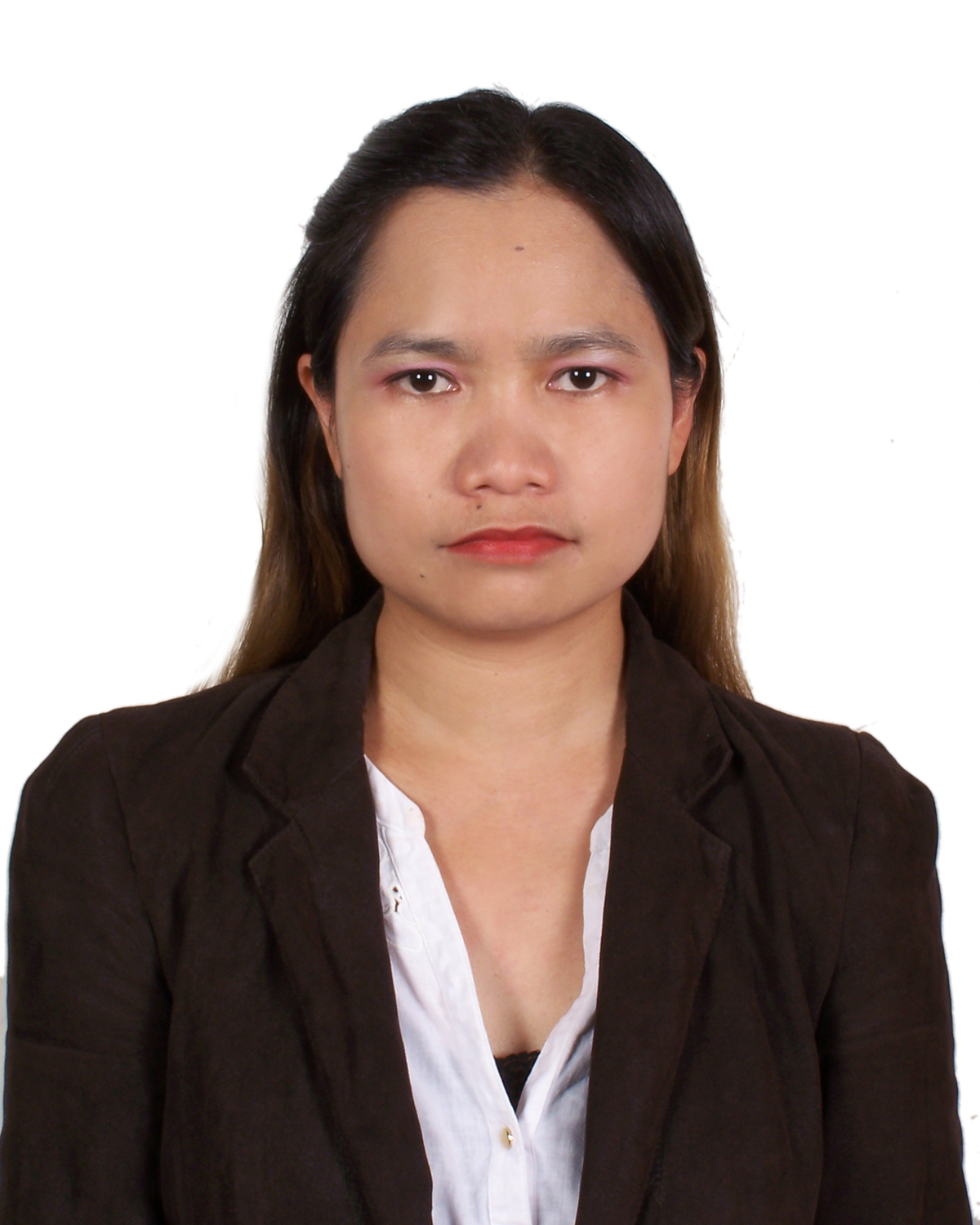 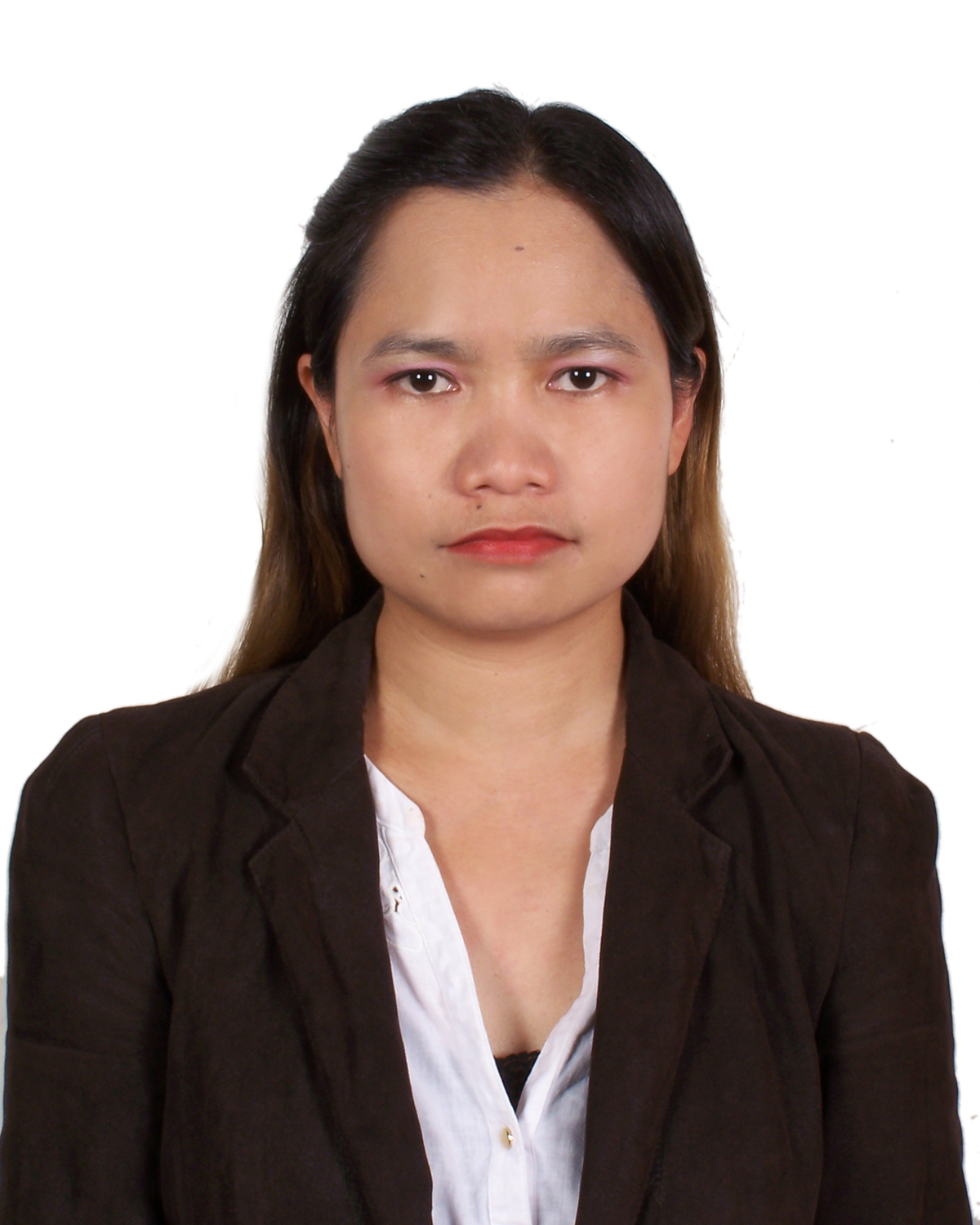 eMAIL: jennifer.354032@2freemail.com Position Desired:Senior Cost Control Specialist / Project CoordinatorNationalityFilipinoAge41Civil StatusSingleSexFemale